 «ЦЕНТР РАЗВИТИЯ ОБРАЗОВАНИЯ ГОРОДА ДУБНЫ МОСКОВСКОЙ ОБЛАСТИ»(ЦРО)Заседание городского методического объединения педагогических работников образовательных учреждений города Дубны Московской области. Секция учителей истории и обществознания.Протокол № 2от 15.11.2022присутствовало учителей – 22 чел.Тема: «Методы и формы организации учебной деятельности, способствующие формированию компетенций рациональной и продуктивной работы с разнообразной информацией и различными источниками». (Из опыта работы учителей):Повестка дня:«Цифровые образовательные ресурсы в структуре рабочей программы учителя». Руководитель ГМО учителей истории Агафонова С.Л.«Подготовка к ЕГЭ по истории и обществознанию: использование ресурса Интернет https://4ege.ru/ учителем и учащимися средней школы». К.п.н., учитель гимназии № 11,  Федорова Л.М. «Формирование функциональной грамотности у учащихся на уроках истории и обществознания (читательская грамотность)», учитель истории и обществознания МБОУ «Лицей «Дубна» Горностаева Г. В.«Методика структуризации учебного материала для развития функциональной грамотности на уроках истории». Агафонова С. Л.«Из опыта работы в школе». к.ф.н., доцент кафедры социологии и гуманитарных дисциплин, учитель лицея № 6,  Рябцев С.В.По первому вопросу выступила Агафонова С. Л. «Цифровые образовательные ресурсы в структуре рабочей программы учителя».    Цифровые образовательные технологии – это способ организации образовательной среды, основанной на цифровых технологиях. В образовательных организациях нашего города учителя давно используют цифровые образовательные технологии как   инновационный способ организации учебного процесса, основанный на использовании электронных систем, обеспечивающих наглядность. Об этом они сообщают при педагогической аттестации, на открытых мероприятиях разного уровня.  Целью применения цифровых технологий является повышение качества, эффективности учебного процесса, а также успешной социализации учащихся.    Чем отличаются цифровые образовательные ресурсы от электронных образовательных ресурсов?ЭОР – наиболее общий термин, объединяющий средства обучения, разработанные и реализуемые на базе компьютерных технологий. Цифровые образовательные ресурсы – частный случай ЭОР, образовательные ресурсы, созданные и функционирующие на базе цифровых технологий.     Как известно, цифровые образовательные ресурсы (ЦОРы) — это представленные в цифровой форме фотографии, видеофрагменты, статические и динамические модели, объекты виртуальной реальности и интерактивного моделирования, картографические материалы, звукозаписи, символьные объекты и деловая графика, текстовые документы и иные учебные.     Широкое использование электронных ресурсов Школьного портала уже стало повсеместным. Учебные материалы, планы, журналы и дневники перешли на онлайн-версии.     В Рабочих программах 2022–2023 учебного года в соответствии с ФГОС нового поколения, учителя вносили информацию о ЭОР/ЦОР по тематическим образовательным темам. 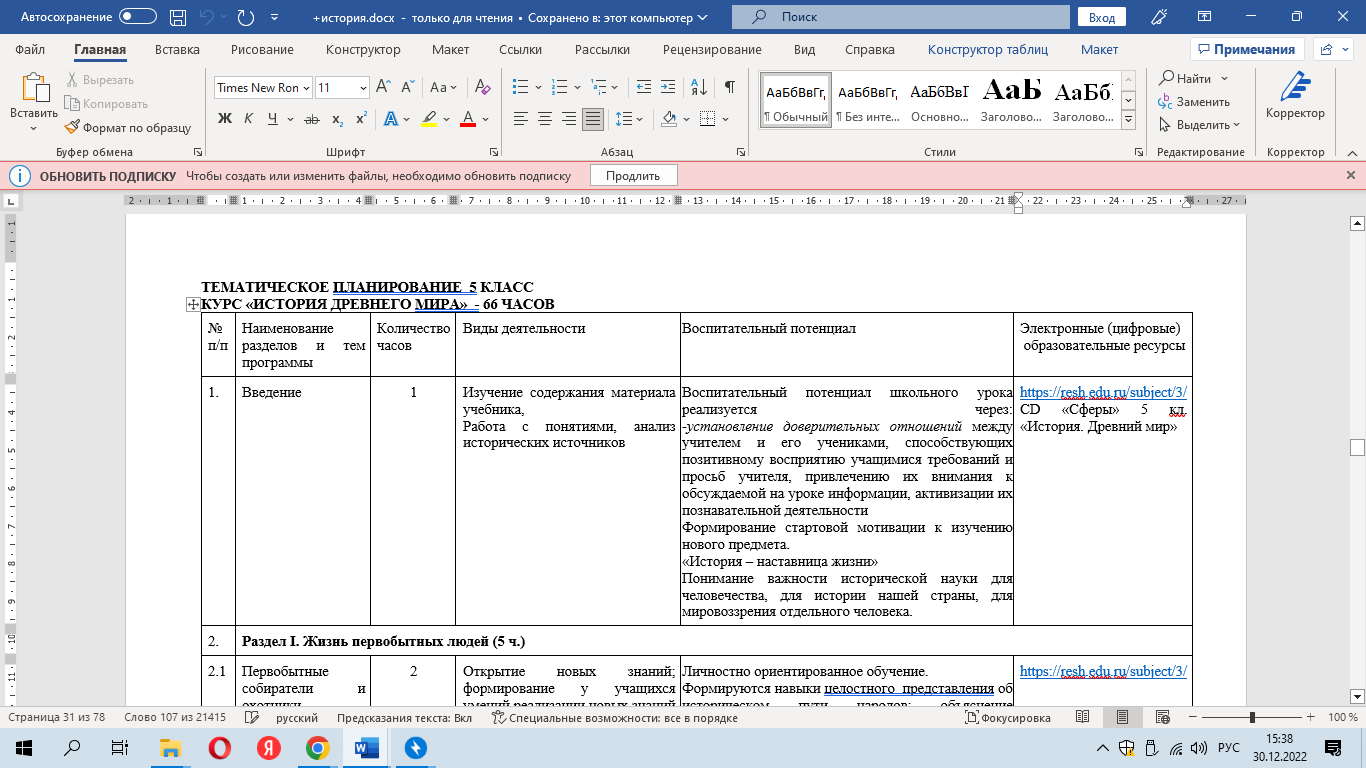 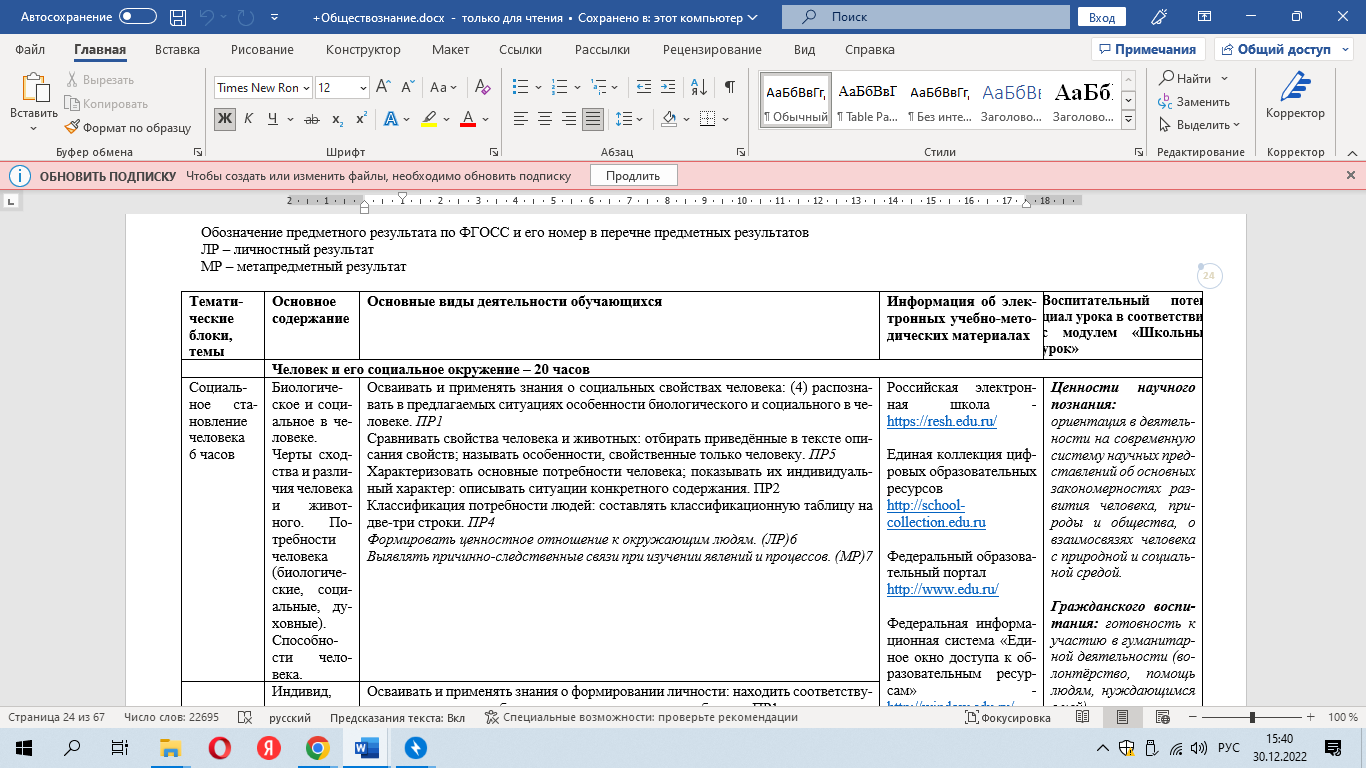     Также в этом году учителя регистрируются на информационно-коммуникационной образовательной платформе «Сферум» (далее ИКОП «Сферум») - для тебя, школы и жизни». Цифровая образовательная платформа — информационное пространство, объединяющее участников процесса обучения, которое дает возможность для удаленного образования, обеспечивает доступ к методическим материалам и информации, а также позволяет осуществлять тестирование для контроля уровня знаний обучающихся.   В дополнение в интернете можно найти перечень других образовательных ресурсов. В коллекцию электронных образовательных ресурсов входят:«Единое окно доступа к образовательным ресурсам»- http://windows.edu/ru.«Единая коллекция цифровых образовательных ресурсов» - http://school-collektion.edu/ru.«Федеральный центр информационных образовательных ресурсов» - http://fcior.edu.ru, http://eor.edu.ru.На уроках по истории и обществознанию можно использовать следующие цифровые технологии и ресурсы:ЕКЦОР-Единая коллекция цифровых образовательных ресурсов.ФЦИОР - Федеральный центр информационно-образовательных ресурсов.https://Learningapps.org – сервис для создания интерактивных заданий.www.raptivity.com –программа для создания интерактивных упражненийhttps:// storymap.knightlab.com –программа для создания виртуальных экскурсий. и т. д.Цифровые образовательные технологии обеспечивают инновационный способ организации учебного процесса, основанный на использовании электронных систем, обеспечивающих наглядность. Целью применения цифровых технологий является повышение качества, эффективности учебного процесса, а также успешной социализации студентов Какие цифровые инструменты стоит освоить учителюПлатформа для просмотра и публикации видео YouTube. ...Сервис для сокращения ссылок ...Кладовая для вдохновения Pinterest. ...Desmos, GeoGebra или WolframAlfa. ...Инструменты для создания скриншотов ...Сервисы для создания учебных материалов для самопроверкиЦОР облегчают подготовку учителю к интересному занятию: подготовка интерактивных презентаций; подготовка контрольных и самостоятельных работ (возможно, по вариантам);  подготовка творческих заданий;  подготовка поурочных планов, связанных с цифровыми объектами;обмен результатами деятельности с другими учителями через Интернет, сохранение материала в Облаке (внешняя память).  Будем активно использовать электронные образовательные ресурсы.По второму вопросу выступила Федорова Л.М. «Подготовка к ЕГЭ по истории и обществознанию: использование ресурса Интернет https://4ege.ru/ учителем и учащимися средней школы».  С 2022 года ЕГЭ проводится на основе Федерального государственного образовательного стандарта среднего общего образования. В 2023 г. продолжается корректировка экзаменационных моделей по большинству учебных предметов в соответствии с ФГОС. Все изменения, в том числе включение в КИМ новых заданий, направлены на усиление деятельностной составляющей экзаменационных моделей: применение умений и навыков анализа различной информации, решения задач, в том числе практических, развёрнутого объяснения, аргументации и др.1. Изменения в КИМ ЕГЭ 2023 года по сравнению с 2022 годом:
Обществознание
1. Изменена формулировка задания 18.
2. Детализирована формулировка задания 25 и изменена система его оценивания. Максимальный балл увеличен с 4 до 6.
3. Максимальный балл за выполнение задания 3 уменьшен с 2 до 1 балла.
4. Максимальный первичный балл за выполнение экзаменационной работы изменён с 57 до 58 баллов.История 
1) Число заданий увеличено с 19 в 2022 г. до 21. В работу включено задание на проверку знаний фактов истории Великой Отечественной войны (8). В работу включено задание на проверку умения сравнивать исторические события, процессы, явления (20).
2) При формировании экзаменационных вариантов история Великой Отечественной войны будет проверяться не только заданиями 8 и 17 (по нумерации 2023 г.), но и широко представлена в других заданиях. Не менее 20% заданий экзаменационной работы будут включать в себя факты истории Великой Отечественной войны.
3) Максимальный первичный балл увеличен с 38 в 2022 г. до 42.
4) Уточнены критерии оценивания ответов на задания 18 и 19 (по нумерации 2023 г.).
5) Время на выполнение экзаменационной работы увеличено со 180 до 210 минут.2. Сайт предлагает готовые демоверсии 2023 года с кодификатором, критериями оценивания и вариантами КИМ. А. Имеется шкала перевода баллов ЕГЭ.Б. Сайт приводит официальные документы со ссылками на публикации ФИПИ проектов демоверсий ЕГЭ 2023 по истории, обществознанию и др. предметам.

В демонстрационных вариантах представлены конкретные примеры заданий, не исчерпывающие всего многообразия возможных формулировок заданий на каждой позиции варианта экзаменационной работы.3. Упоминается, что ФИПИ приглашает к общественно-профессиональному обсуждению данных материалов. Вопросы и предложения можно направлять на адрес fipi@fipi.ru до 30 сентября 2022 г.4. Имеется ссылка на онлай-курсы MAXIMUM-Education для учащихся по ОГЭ и ЕГЭ, профориентации и различным предметам.5. На сайте имеются гиперссылки на различные содержательные формы, которые можно использовать на уроках, факультативах, дополнительных занятиях и при подготовке к ОГЭ и ЕГЭ: вебинары, видеоуроки, записи стримов, аудиолекции, разбор заданий КИМ.Это может использовать и учитель и учащийся.Например в 2022 году  включены в перечень материалов сайта по истории:История России в картинах известных художниковВидеоуроки ЕГЭ по истории | 16 августа 2022(Запись вебинара.)Решаем полный вариант ЕГЭ по историиВидеоуроки ЕГЭ по истории | 12 августа 20229Запись стрима.)Самозванцы в русской историиВидеоуроки ЕГЭ по истории | 29 июля 2022(Запись стрима)Разбор заданий ЕГЭ-2022 по историиВидеоуроки ЕГЭ по истории | 19 июля 2022(Запись стрима.)Русские цари и императорыВидеоуроки ЕГЭ по истории | 29 мая 2022(Серия документальных фильмов.)Этапы закрепощения крестьян в РоссииВидеоуроки ЕГЭ по истории | 18 апреля 2022 (Крепостное право на Руси появилось позже, чем во многих средневековых европейских королевствах. Это было связано с объективными причинами – низкая плотность населения, зависимость от ордынского ига.)Потсдамская конференция 1945 г.Видеоуроки ЕГЭ по истории | 17 апреля 2022(Потсдамская (Берлинская) конференция глав представительств главных держав — победительниц во Второй мировой войне проходила с 17 июля по 2 августа 1945 года во Дворце Цецилиенхоф в Потсдаме — пригороде Берлина. Конференция закрепила победу стран антигитлеровской коалиции над фашистской Германией и обсудила проблемы послевоенного устройства Европы.)Задание 14 по истории: анализ изображенияВидеоуроки ЕГЭ по истории | 4 апреля 2022Задания 14 и 15 — умения работать с изображениями.
Задание 14 — определение на основе изображения события, исторической личности.Видеоистория русской культуры за 25 минутВидеоуроки ЕГЭ по истории | 2 апреля 2022 (Цикл полезных и коротких видео от проекта «Arzamas», где интересным способом рассказывается обо всех важных событиях и процессах истории России.) 6. Возможно, на сайте появится разбор досрочного ЕГЭ по истории, подобного прошлогоднему, что будет полезно и для учителя и для учащихся, которым необходима досрочная сдача экзамена. Разбираем задания досрочного ЕГЭ по истории от 31 марта/Видеоуроки ЕГЭ по истории | 31 марта 20227. Разбор отдельных заданий ЕГЭ, например:Задание 13 ЕГЭ по истории/Видеоуроки ЕГЭ по истории | 30 марта 2022(Разбор задания 13 в ЕГЭ 2022. Что оно собой представляет и как правильно подбирать формулировки.)Тема: Революция 1917 года/Видеоуроки ЕГЭ по истории | 15 марта 2022(Запись стрима.)Тема: Всемирная история к ЕГЭ. XVIII век/Видеоуроки ЕГЭ по истории | 14 марта 2022(Лекция.)Тема: Вопросы культуры в школьном курсе истории/Видеоуроки ЕГЭ по истории | 22 февраля 2022(Развитие умения анализировать иллюстративный материал при подготовке к экзаменам.)8. Весьма полезными могут оказаться и ранее опубликованные материалы прошлых лет, начиная с 2010 года, например:Задания по культуре на ЕГЭ по истории/Видеоуроки ЕГЭ по истории | 29 декабря 2021(Запись вебинара.)Вебинар: Историческое сочинение/Видеоуроки ЕГЭ по истории | 5 ноября 2015Вебинар по истории: Сословия Российской Империи/Видеоуроки ЕГЭ по истории | 10 марта 2015 (В теоретической части видео разобраны следующие сословия: крестьянство, дворянство, горожане, духовенство, холопство и боярство. Даны вехи развития и становления каждого сословия в Российской империи.)Отечественная история/Видеоуроки ЕГЭ по истории | 13 ноября 2010Видео уроки по истории помогут многое вспомнить по пройденному школьному курсу.
Темы:
1) История как предмет
2) Основные теории общих исторических закономерностей
3) Исторические источники
4) Древняя Русь IX – XIII в.в.
5) Московская Русь XIV –XV в.в.
6) Московская Русь XV –XVI в.в.
7) Российское государство в XVII веке
8) Российская империя в XVIII веке (1682 – 1801гг)9.Приводится Разбор демоверсии 2023 по обществознаниюВидеоуроки ЕГЭ по обществознанию | 25 августа 2022 (Проект демоверсии 2023 был опубликован ФИПИ 24 августа.)Задания на выбор верных сужденийВидеоуроки ЕГЭ по обществознанию | 6 августа 20229(Разбор заданий 2, 5, 8, 10, 14 ЕГЭ по обществознанию.)Видеоуроки ЕГЭ по обществознанию | 28 июля 2022(Урок по обществознанию.)Мировоззрение, его виды и формыВидеоуроки ЕГЭ по обществознанию | 26 июля 2022(Урок по обществознанию.)Природное и общественное в человекеВидеоуроки ЕГЭ по обществознанию | 20 июля 2022(Урок по обществознанию.)Разбор заданий ЕГЭ-2022 по обществознанию/Видеоуроки ЕГЭ по обществознанию | 18 июля 2022(Запись стрима.)Социальные отношения/Видеоуроки ЕГЭ по обществознанию | 14 июля 2022(Запись вебинара.)Что нужно знать о видах акций для ЕГЭ по обществознанию?/Видеоуроки ЕГЭ по обществознанию | 9 июля 2022(Отличия привилегированных акций от обыкновенных — это один из каверзных вопросов на ЕГЭ по обществознанию.)Релакс-стрим перед ЕГЭ по обществознанию/Видеоуроки ЕГЭ по обществознанию | 8 июня 2022  Авторы сайта, обращают внимание пользователей на то, что для КИМ следующих ЕГЭ не будут разрабатываться новые задания, а будут использоваться задания прошлых лет. Таким образом, материалы Интернет сайта «4ЕГЭ» имеют важное практическое значение для учащихся и учителей по подготовке к ЕГЭ.По третьему вопросу выступила Горностаева Г.В. «Формирование функциональной грамотности у учащихся на уроках истории и обществознания (читательская грамотность)».Функциональная грамотность – это способность применять приобретённые знания, умения и навыки для решения жизненных задач в различных сферах.Одним из основных направлений формирования функциональной грамотности является читательской грамотности. Об этом сегодня и пойдет речь.Наши предметы (история и обществознание) предполагают необходимость усвоения учащимися большого объема информации. Но как показывает практика, что навык чтения и умение читать –это не одно и тоже.  Ребенок может прочитать текст, но не понять его смысл. Следовательно, не сможет извлекать необходимую информацию из текста, что необходимо для успешного усвоения предмета, а главное-выполнения заданий на ОГЭ и ЕГЭ.Основные причины этого заключаются в том, что в тексте встречаются:во-первых, незнакомые слова, к сожалению, словарный (лексический) запас у многих современных детей ограничен. кроме того, в тексте могут встречаться и термины из разных областей знания, но не знакомые детям;во-вторых, непривычный строй фраз, наша речь меняется, потому что язык — живое явление, даже язык книг, которые мы сегодня читаем ребёнку, уже совсем новый, что уж говорить о текстах, написанных в 18, 19 веках  с которыми работает ребенок на уроках истории. Часто ребенок не умеет «перепрыгивать» непонятное, свободно обращаться с массивом текста и со смыслами. Ему достаточно не понять всего одно слово, и смысл текста начнет ускользать. Здесь мы сталкиваемся с цепочкой, которая нашла выражение в высказывании Гёте: «Чего человек не понимает, тем он не владеет». Если я не умею читать и не понимаю прочитанного, у меня, естественно, возникают учебные затруднения, потому что любой предмет построен на чтении. А если у меня возникают учебные затруднения, мне не нравится и сложно учиться.На уроках мы часто применяем систему психолога Генриетты Граник, которая помогает сформировать «идеального читателя». Вот ее основные принципы: быть внимательным к слову, уметь вступать в диалог с текстом, обладать активным воображением, уметь видеть в тексте три уровня информации: переходить с фактов и образов на язык мысли.При работе с текстом мы должны выработать у учащихся следующие умения:- Выбор заголовка, соответствующего содержанию и общему смыслу текста- Выделение из текста явной информации- Выявление содержащейся в тексте противоречивой, конфликтной информации; нахождение доводов (фактов), подтверждающих данную информацию- Интерпретация содержания текста (восстановление внутреннего смысловой стороны содержания)- Обосновывать собственную позицию с помощью фактов. Выстраивать собственную систему аргументации- Прогнозировать события, течение процессаПример текста с заданиями для формирования вышеперечисленных умений.Предмет: история РоссииТема: «Россия при первых Романовых»Название задачи: «Последствия Смутного времени»Прочитайте внимательно текст и выполните задания.Однако тянувшаяся полтора десятилетия Смута не могла не оставить глубокого следа в жизни Московского государства. В экономическом плане Смута была долговременным мощным откатом назад и деревни, и города. Запустение и разорение царили в стране. Средства для восстановления хозяйства извлекались из податного люда. Хозяйственные трудности усилили факторы крепостнического характера, что явно проявилось в статьях Соборного уложения 1649 года.Смута повлияла на положение и высших сословий. Было подорвано положение боярства. Одни боярские семьи были уничтожены, другие обеднели, третьи надолго потеряли свое могущество и политическое влияние. Зато окрепло дворянство и верхушка посада, которые стали играть значительную роль в государственных делах.Смутное время оставило в наследство множество нерешенных внешнеполитических проблем. В руках шведов оставались северо-западные русские земли с Новгородом; на западных, смоленских землях хозяйничали поляки. Международный авторитет разоренной всеми невзгодами страны был ничтожен.Бурные годы Смуты, бывшие тяжелым испытанием, потрясением для людей, изменили их привычный взгляд на многие вещи и в первую очередь на государство и государя. До этого времени в представлениях людей понятие «государь» и «государство» были неотделимы. По отношению к государю все подданные считались холопами, слугами, жившими на территории его наследственной собственности, его «вотчины». Сменяемость царей во время Смутного времени, их избрание на престол волей народа, выраженной в решениях Земского собора, в съездах выборных от городов и всех земель, привели к осознанию того, что государство, народ могут быть «выше» государя. В.О. Ключевский отмечал в связи с этим: «Из бурь Смутного времени народ вышел гораздо впечатлительнее и раздражительнее, чем был прежде,… был уже далеко не прежним безропотным и послушным орудием в руках правительства».Цит. по: История России с древнейших времен. Учеб. пособие / Иван. Гос. Энерг. Ун-т.– Иваново, 2003. – C. 105.Задание 1Какова основная мысль фрагмента текста? А) Причины Смутного времени.Б) Сменяемость царей в период Смуты. В) Последствия Смутного времени.Г) Положение высших сословий.Умение: Выбор заголовка, соответствующего содержанию и общему смыслу текстаЗадание 2. Как назывался документ о закрепощении крестьян?Умение: Выделение из текста явной информацииЗадание 3. Прочитайте разговор между двумя ребятами.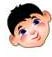 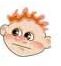 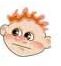 Приведите факты из текста, которыми участники разговора могли бы подтвердить свою точку зрения.участник:  участник:  	Умение: Выявление содержащейся в тексте противоречивой, конфликтной информации; нахождение доводов (фактов), подтверждающих данную информациюЗадание 4Объясните, почему, по мнению автора, международный авторитет страны был ничтожен?Умение: Интерпретация содержания текста (восстановление внутреннего смысловойстороны содержания)Задания 5. Используя информацию из источника, раскройте смысл высказывания В.О Ключевского.Умение: Обосновывать собственную позицию с помощью фактов. Выстраивать собственную систему аргументацииЗадания 6Какие задачи, по вашему мнению, стояли перед Россией после Смуты?Умение: Прогнозировать события, течение процессаФормируемые познавательные умения:- перечислять положительные и отрицательные последствия Смуты;определять задачи, стоявшие перед Россией после окончания Смуты;анализировать текст исторического источника с целью выявления последствий Смутного времени.- устанавливать причинно-следственные связи;- делать выводы.Ответы и рекомендации к оцениванию.Задание 1Ответ:1 балл: Вбаллов: Дан неверный ответ.Задание 2. Как назывался документ о закрепощении крестьян?Ответ:балл: Соборное уложение 1649 годбаллов: Дан неверный ответ.Задание 3.. Приведите факты из текста, которыми участники разговора могли бы подтвердить свою точку зрения.участник:Ответ:По 1 баллу за каждый факт (4 балла):участник	-	хозяйственный	упадок;	изменение	положения	сословий;	снижение международного авторитета страны;участник - окрепло дворянство и верхушка посада0 баллов: Дан неверный или неполный ответ.Задание 4. Объясните, почему, по мнению автора, международный авторитет страны был ничтожен? Ответ:2 балла: Нерешенные внешнеполитические проблемы (северо-западные земли в руках шведов, на западных, смоленских хозяйничали поляки).0 баллов: Дан неверный или неясный ответ.Задания 5. Используя информацию из источника, раскройте смысл высказывания В.О Ключевского. Ответ:5 баллов:0 баллов: Дан неверный или неясный ответ.Задания 6Какие задачи, по вашему мнению, стояли перед Россией после Смуты?5 баллов:0 баллов: Дан неверный или неясный ответ.Ученики с радостью идут на урок, когда понимают, зачем им это нужно, как в дальнейшей жизни пригодится то, чем они занимаются в школе.По четвертому вопросу выступила Агафонова С. Л. «Методики структуризации учебного материала для развития функциональной грамотности на уроках истории».  Технологические карты выполняют функцию универсального моделирования урочной деятельности, что позволяет учителю сделать урок интерактивным, структурированным, по алгоритму. Позволяют увидеть учебный материал системно, целостно и спрогнозировать планируемые результаты и формируемые УДД, обеспечить метапредметные связи. Согласовать действия учителя и учащихся на уроке, гибко применять приемы и формы, осуществить интегративный контроль результатов деятельности.  Структура учебного занятия по истории включает работу с понятиями, определениями, высказываниями, метод конкретизации, метод «от противного» (т. е. противоположного), анализ ситуации/ исторического источника, метод обобщения, характеристики.Выявление причинных связей, сравнение, обобщение фактов.Много приемов работы с учебниками: объяснительное чтение, постановка вопросов к тексту, составление плана, разработка конспекта. Рубрики «Подведем итоги», «Работаем с картой», «Думаем, сравниваем, размышляем», «Изучаем документы» дают возможность добросовестным учащимся успешно усвоить исторический материал. К сожалению, программой заложено мало времени на углубление и закрепление необходимой информации. По прежнему актуальной является работа с исторической картой.  Она помогает структурировать исторический материал. Атласы содержат необходимую картографическую историческую информацию. В современных Атласах на полях ярко размещена дополнительная информация по культуре, персоналиям, документам. Работа с картами также способствует развитию функциональной грамотности учащихся.По пятому вопросу слушали Рябцева С.В. к.ф.н., доцент кафедры социологии и гуманитарных дисциплин: «Из опыта работы в школе» (план урока и ментальная карта)План открытого урока по истории в 7 классе в рамках недели функциональной грамотности по истории.  Возможности метода – синквейн в освоении значимой информации.Тема урока: «События и персонажи позднего средневековья в России и за рубежом»Цель урока:                                                                                                                                                                             1.Продолжить знакомство  учащихся с историческими событиями XV-XVI вв.;2.  Дать представление о возможностях и методах смысловой компрессии исторически значимой информации.    Задачи урока:            обучающая: продолжить знакомство учащихся с историческими событиями и персоналиями развивающая: учить сопоставительному анализу фактов и явлений с установлением их взаимосвязи; определению причинно – следственных взаимосвязей, формированию выводов по результатам анализа; переводу информации в компактную форму синквейна воспитательная: воспитывать патриотические чувстваПланируемые результаты:Регулятивные: умение принимать и сохранять учебную задачу, умение осуществлять контроль и вносить коррективыКоммуникативные: умение организовывать сотрудничество и совместные действия с учителем и одноклассниками, слушать отвечающегоПознавательные: умение оперировать понятиями, работать с картой, схемой, составлять конспектЛичностные: формирование ответственного отношения к учебной деятельности, умение организовывать свое рабочее местоОсновные понятия: Информация, синквейн, рифма, резюме, компрессия.Тип урока: практической, функциональной направленностиОборудование урока: Техническое оснащение:        компьютер; мультимедийный проектор; презентация Microsoft PowerPoint;   раздаточный материал        План урока:1.        Организационный момент.2.        Разделение на команды участников3.        Рефлексия4.        Повторение, закрепление практики5.        Подведение итогов урокаМентальная карта как педагогическая технологияТехника визуализации мышленияПроблемная зона в обучении:Объем информации Ограниченность времениНеобходимость структурированияПостроение прямых и ассоциативных связейРешение проблем обучения:-Концепция Т.Бьюзена-Ключевые черты интеллект-карты-Принципы составления интеллект-картыНаучные основания метода интеллект-карты:-Концепция В.Ф.Шаталова-Концепция М.Минского-Концепция Т.ЭдвардаРешения заседания ГМО: 1. Принять к сведению информацию из опыта работы учителей секции ГМО. Продолжить работу по совершенствованию технологии, образовательных методов/приемов по формированию у учащихся функциональной грамотности, в том числе читательской грамотности.2. Продолжить работу с учащимися – победителями муниципального этапа Всероссийской школьной предметной олимпиады по подготовке к региональному этапу.3.Учителям ознакомиться с материалами ГИА-2023 (Кодификатор, Спецификатор, Демоверсия), донести необходимую информацию до учащихся и на родительских собраниях до родителей. Продолжить подготовку выпускников к ОГЭ/ЕГЭ по истории и обществознанию в соответствии с Планом подготовке к ГИА – 2023.4. Учителям продолжить работу по повышению квалификации и самообразованию. Принимать участие в обучающих вебинарах, семинарах, конференциях.                Руководитель ГМО _С. Л. Агафонова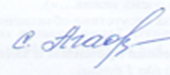 Администрация городского округа Дубна Московской областиУправление народного образованияМуниципальное бюджетное образовательное учреждениедополнительного профессионального образованияУчителя на уроках истории используют обучающие схемы. В этом творчестве им часто помогают учащиеся. Известны схемы бывшего главного редактора журнала «Преподавание истории в школе» Э. Н. Абдулаева.Метод структурирования учебного материала и создания опорных конспектов очень эффективен для логического осмысления исторического процесса учащимися и подготовки к диагностическим работам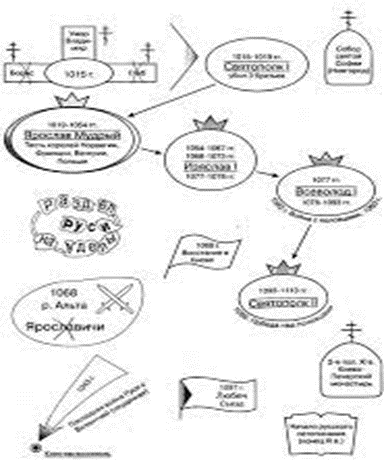 